МІНІСТЕРСТВО ОСВІТИ І НАУКИ УКРАЇНИОдеський національний університет імені І.І. МечниковаЗАТВЕРДЖЕНОВченою радою ОНУ імені І.І. МечниковаГолова вченої ради		проф. Вячеслав ТРУБА (протокол №	від «	»	2024_р.)Освітня програма вводиться в дію з«	»	2024	р.Ректор		проф. Вячеслав ТРУБА (наказ №	від «	»	2024 р.)ОСВІТНЬО-ПРОФЕСІЙНА ПРОГРАМА« СОЦІАЛЬНА РОБОТА»першого (бакалаврського) рівня вищої освіти за спеціальністю 231 Соціальна роботагалузь знань 23 Соціальна роботаосвітня кваліфікація: Бакалавр з соціальної роботиГарант освітньо-професійної програми: доцент кафедрисоціальної роботи , кандидат політичних наукТетяна ХЛІВНЮК 	Одеса 2024ЛИСТ ПОГОДЖЕННЯосвітньо-професійної програми Соціальна роботапершого (бакалаврського) рівня вищої освітиІНІЦІЙОВАНО ЗМІНИ робочою групою освітньої програми Від «	1	»_жовтня	202	р.Гарант освітньої програми	Тетяна ХЛІВНЮКСХВАЛЕНОнавчально-методичною комісією Факультету психології та соціальної роботипротокол №	від «	»	202_р.Голова НМК ФПСР	Маргарита КРЕМЕНЧУЦЬКАСХВАЛЕНОВченою радоюфакультету психології та соціальної роботипротокол №	від «	»	202_р.Голова Вченої ради ФПСР			Лариса ДУНАЄВАСХВАЛЕНОНауково-методичною радою ОНУ імені І. І. Мечникова протокол №	від «	»	202 р.науково-методичної радиГоловаМайя НІКОЛАЄВАОНУ імені І. І. Мечникова		ПЕРЕДМОВАОсвітньо-професійна програма спеціальності 231 Соціальна робота для підготовки бакалавра розроблена робочою групою у складі:При розробці програми враховані вимоги Стандарту вищої освіти: перший (бакалаврський) рівень, галузь знань 23 Соціальна робота, спеціальність 231 Соціальна робота, затверджено та введено в дію наказом Міністерства освіти і науки України від 24.04.2019 р. № 557 та зміни до Стандарту згідно наказу Міністерства освіти і науки України  №1583 від 29.12.2023р.Профіль освітньої програми зі спеціальності 231 Соціальна робота.Перелік компонент освітньо-професійної програми та їх логічна послідовністьПерелік компонентів ОППерелік вибіркових дисциплін та силабуси розміщено на офіційному сайті ОНУ імені І.І.Мечникова і можна переглянути за посиланням https://drive.google.com/drive/folders/11rlTkU-bR31LGfxkIjTtgTizK8Ir6BSf Структурно-логічна схема освітньої програмиФорма атестації випускниківАтестація випускників бакалаврів ОНУ імені І.І. Мечникова здійснюється відповідно до навчального плану підготовки бакалавра. Атестації підлягають студенти, які виконали навчальний план у повному обсязі. Атестація здійснюється у формі публічного захисту кваліфікаційної роботи та атестаційного екзамену.Кваліфікаційна робота повинна передбачати розв’язання складної спеціалізованої задачі або практичної проблеми у соціальній сфері із застосуванням теорії і методів соціальної роботи.Атестаційний екзамен спрямований на перевірку досягнення результатів навчання, визначених Стандартом вищої освіти: першого (бакалаврського) рівня вищої освіти, ступеня вищої освіти бакалавр, галузі знань 23 Соціальна робота, спеціальності 231 Соціальна робота, затвердженого та введеного в дію наказом Міністерства освіти і науки України від 24.04.2019 р. № 557 та цією освітньою програмоюПри написанні та захисті кваліфікаційної роботи бакалаври в обов’язковому порядку мають дотримуватися Положення про запобігання та виявлення академічного плагіату у освітній та науково-дослідній роботі учасників освітнього процесу та науковців Одеського національного університету імені І.І. Мечникова. Офіційне посилання: https://onu.edu.ua/pub/bank/userfiles/files/acad_council/polozhennya-antiplagiat-2021.pdfКваліфікаційна робота розміщується у репозитарії бібліотеки ОНУ імені І.І.Мечникова.Організація та проведення атестації студентів- випускників згідно Положення про порядок створення та організацію роботи Екзаменаційної комісії в Одеському національному університеті імені І.І. Мечникова та відокремленому структурному підрозділі «Фаховий коледж ОНУ імені І.І.Мечникова».Офіційне посилання: https://onu.edu.ua/pub/bank/userfiles/files/documents/polozennya/dek/exam- komiss_2022.pdfЗа результатами державної атестації студентів-випускників екзаменаційна комісія приймаєрішення про присвоєння бакалавру кваліфікації «бакалавр з соціальної роботи»МАТРИЦЯ ВІДПОВІДНОСТІ ПРОГРАМНИХ КОМПЕТЕНТНОСТЕЙ КОМПОНЕНТАМ ОСВІТНЬОЇ ПРОГРАМИ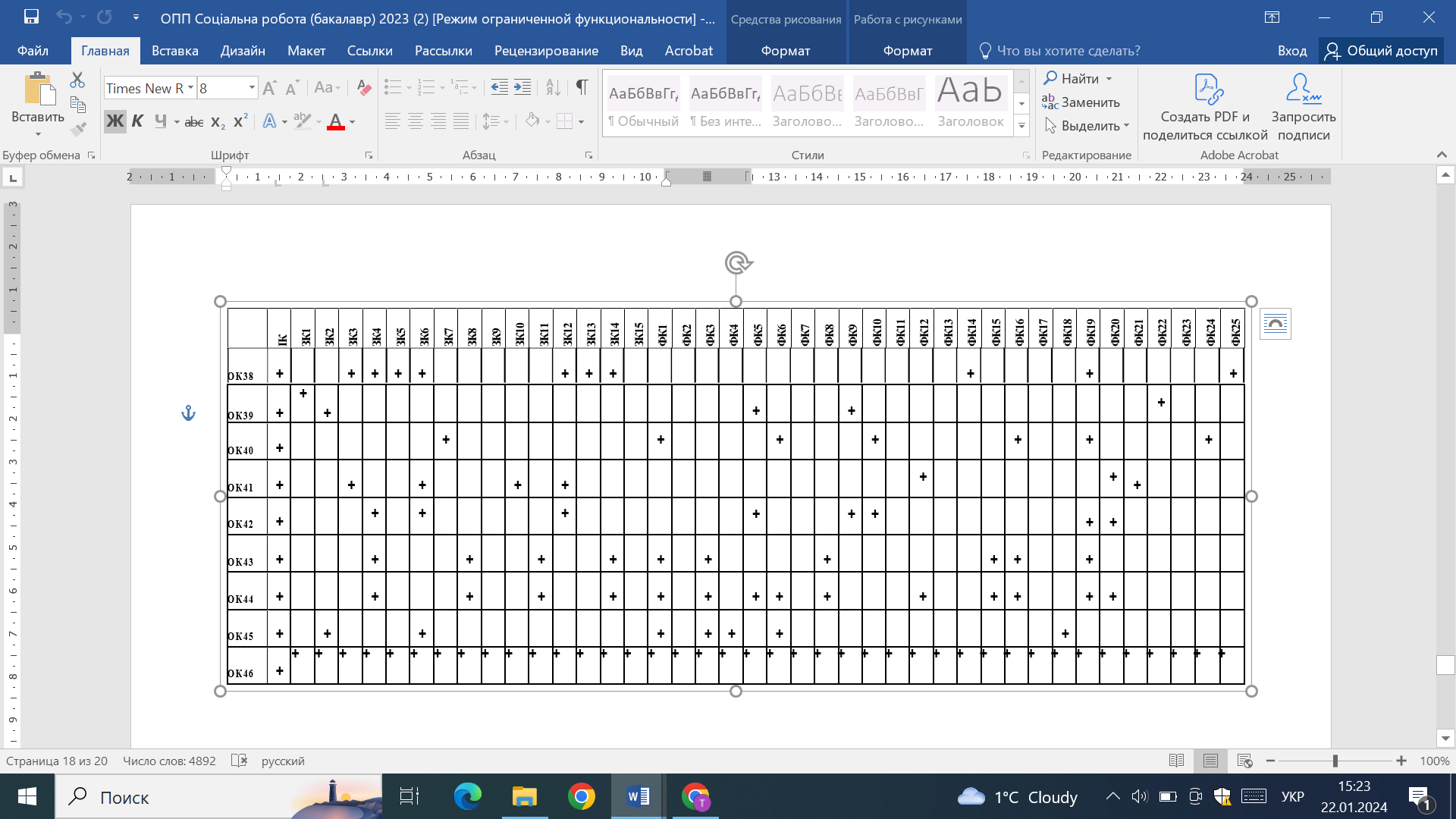 МАТРИЦЯ ЗАБЕЗПЕЧЕННЯ ПРОГРАМНИХ РЕЗУЛЬТАТІВ НАВЧАННЯ (ПРН) ВІДПОВІДНИМИ КОМПОНЕНТАМИ ОСВІТНЬОЇ ПРОГРАМИПрізвище, ім’я, по	батькові членів робочої групиНайменування посадиКерівник освітньої програмиХлівнюк Тетяна Петрівнакандидат політичних наук, завідувач кафедри соціальної роботиЧлени робочої групи:Дунаєва Лариса Миколаївнадоктор політичних наук, професор кафедри соціальної роботиВарнава Уляна ВолодимирівнаКандидат психологічних наук, доцент кафедри соціальної роботиКулава Катерина ОлександрівнаСтарший викладач кафедри соціальної роботиКіріяк Алла Іванівнаспівзасновниця благодійного фонду «Вітрила Дитинства». експертка з питань соціальної підтримки сімей з дітьми, тренеркаУхіна Ірина ГеоргіївнаДиректор КУ «Територiальний центр сoцiального обслуговування (надання соцiальних послуг) Малиновского району мiста Одеса»Сергієнко Катерина СергіївнаСтудентка 3 курсу спеціальності 231 Соціальна робота денної форми навчанняРецензії-відгуки зовнішніх стейкхолдерів (за наявності):1. Загальна інформація1. Загальна інформаціяПовна назва закладу вищої освіти таструктурного підрозділуОдеський національний університет імені І.І. Мечникова Кафедра соціальної роботиСтупінь вищої освіти та назва кваліфікації мовою оригіналуСтупінь вищої освіти: бакалавр Спеціальність: 231 Соціальна роботаОсвітня кваліфікація: бакалавр з соціальної роботиОфіційна назва освітньої програмиСоціальна роботаТип диплому та обсяг освітньої програмиДиплом бакалавра.Обсяг 240 кредитів ЄКТС.Наявність акредитаціїЄ. Планується чергова. Сертифікат НД-ІІ №1671968 (протокол засідання акредитаційної комісії №110 від 08.07.2014р.Цикл/рівеньПерший (бакалаврський) рівень освіти НРК України – 6 рівеньFQ-EHEA – перший цикл EQF-LLL – 6ПередумовиНаявність повної загальної середньої освіти. Наявність диплому РВО«Молодший спеціаліст» або ступінь фахового молодшого бакалавра, молодшого бакалавра.Мова(и) викладанняУкраїнська моваТермін навчання за ОППТермін навчання 3 роки 10 місяців денна форма навчання. 4 роки 10 місяців заочна форма навчання.Інтернет-адресаhttp://onu.edu.ua/uk/structure/faculty/iipo/spetsialnosti-ta- spetsializatsii#gsc.tab=0постійногоhttp://onu.edu.ua/uk/structure/faculty/iipo/spetsialnosti-ta- spetsializatsii#gsc.tab=0розміщенняhttp://onu.edu.ua/uk/structure/faculty/iipo/spetsialnosti-ta- spetsializatsii#gsc.tab=0опису освітньоїhttp://onu.edu.ua/uk/structure/faculty/iipo/spetsialnosti-ta- spetsializatsii#gsc.tab=0програмиhttp://onu.edu.ua/uk/structure/faculty/iipo/spetsialnosti-ta- spetsializatsii#gsc.tab=02. Мета освітньої програми2. Мета освітньої програмиПідготовка конкурентоспроможних, інноваційно орієнтованих фахівців у галузі соціальної роботи,здатних розв’язувати складні спеціалізовані задачі та практичні проблеми у сфері професійноїдіяльності або у процесі навчання, вирішувати типові завдання соціальній роботі, встановлювати ефективні взаємовідносини і партнерські зв’язки, створюватиможливості для покращення якості життя населення, формування соціально справедливої моделі розвитку соціальної сфери, просувати гуманістичні цінності.Підготовка конкурентоспроможних, інноваційно орієнтованих фахівців у галузі соціальної роботи,здатних розв’язувати складні спеціалізовані задачі та практичні проблеми у сфері професійноїдіяльності або у процесі навчання, вирішувати типові завдання соціальній роботі, встановлювати ефективні взаємовідносини і партнерські зв’язки, створюватиможливості для покращення якості життя населення, формування соціально справедливої моделі розвитку соціальної сфери, просувати гуманістичні цінності.3. Характеристика освітньої програми3. Характеристика освітньої програмиПредметнаГалузь знань - 23 «Соціальна робота»область (галузь знань, спеціальність, спеціалізація (за наявності))Спеціальність - 231«Соціальна робота»Об’єкт вивчення та/або діяльності: особи, родини, соціальні групи та громади, які потребують підтримки для покращення здоров'я, соціального функціонування та загального благополуччя; особи та сім’ї в складних життєвих обставинах, групи ризику, вразливі категорії населення, сімейні форми влаштування дітей сиріт та дітей позбавлених батьківського піклування, люди похилого та літнього віку, соціальні явища та проблеми суспільства, особливості соціального розвитку суспільства.Цілі навчання: є підготовка фахівців, здатних розв'язувати складні спеціалізовані задачі та прикладні проблеми соціальної сфери або у процесі навчання, у тому числі управління соціальними процесами та процесами, що мають місце в індивідуальному розвитку особистості, що передбачає застосування певних теорій та методів соціальної роботи і характеризується комплексністю та невизначеністю умов, та зорієнтованих на подальшу фахову самоосвіту.Теоретичний зміст предметної області: поняття, концепції та методи підтримання і надання кваліфікованої	допомоги		особам, групам людей, громадам	з	метою	розширення	або	відновлення	їхньої здатності до соціального функціонування, реалізації громадянських прав, запобігання соціальної ексклюзіїМетоди, методики та технології: загальнонаукові і спеціальні методи пізнання соціальних явищ; методики оцінки поведінки чи діяльності індивідів і соціальних груп; педагогічні, економічні, психологічні, соціологічні, інформаційно-комунікаційні технології.Інструментарій та обладнання: сучасні інформаційно-комунікативні технології,  інформаційні  ресурси  та  програмні  продукти,  щозастосовуються в соціальній сфері.Орієнтація освітньоїпрограмиОсвітньо-професійна програма підготовки бакалавра має як академічну, так і прикладну орієнтаціюОсновний фокус освітньої програми та спеціалізаціїЗагальна освіта у галузі соціальної роботи.Акцент освітньої програми поставлено на формуванні знань, умінь та практичних навичок у сфері реалізації соціальної роботи з різними категоріями клієнтів - отримувачів соціальних послуг, що знаходяться у вразливому становищі або у складних життєвих обставинах, а також до здійснення соціальної роботи у межах територіальної громади.Ключові  слова:  соціальна  робота,  фахівець  з  соціальної  роботи,соціальний працівник, соціальний захист, соціальне забезпечення,складні життєві обставини, вразливість, соціальні послуги, соціальний супровід, клієнт.Особливості програмиОсновна увага програми приділена особам та сім’ям в складних життєвих обставинах, групам ризику та вразливим категоріям населення, сімейним формам влаштування дітей сиріт та дітей позбавлених батьківського піклування, людям похилого та літнього віку, соціальним проблемам суспільства, особливостям соціального розвитку суспільства.Особливістю програми є: проходження практики в установах , що надають соціальні послуги як державного, так і недержавного сектору, комерційні та некомерційні організації, формування соціально активних фахівців, здатних діяти у складних, непередбачуваних та швидко змінюваних умовах, ініціювати та впроваджувати зміни у громадах задля мінімізаціїпотрапляння населення у вразливе становище та складні життєві обставини4. Придатність випускників до працевлаштування та подальшого навчання4. Придатність випускників до працевлаштування та подальшого навчанняПридатність до працевлаштува нняБакалавр з соціальної роботи має право обіймати такі посади згідно з чинною редакцією Національного класифікатора України (КЛАСИФІКАТОР ПРОФЕСІЙ ДК 003:2010 зі змінами) та у відповідності з отриманим рівнем освіти бакалавра за спеціальністю 231 Соціальна робота, згідно професійних стандартів:2446.2 Фахівець із соціальної роботи 2446.2 Соціальний працівник2446.2 Фахівець із соціальної допомоги вдома2359.2 Фахівець з питань молоді (молодіжний працівник) та ін..Сфери працевлаштування: соціальні служби, спеціальні заклади для дітей, служби захисту дітей, органи у системі державного управління та місцевого самоврядування, міжнародні соціальні програми та проекти, центри роботи з молоддю, групами ризику, недержавні організації, що надають соціальні послуги та ін.Подальше навчанняПродовження навчання для здобуття другого (магістерського) рівня. Набуття додаткових кваліфікацій в системі післядипломної освіти5. Викладання та оцінювання5. Викладання та оцінюванняВикладання та навчанняОрганізація освітнього процесу ґрунтується на засадах компетентнісного, студентоцентрованого	та	системного	підходів.	Під	час		реалізації освітнього процесу здійснюється контекстне, проблемно- та практико орієнтоване навчання. Освітній процес здійснюється за такими формами: лекції, семінарські, практичні заняття, самостійна робота студентів, індивідуальні заняття, консультації, практична підготовка, виконання курсових робіт. (Положення про організацію освітнього процесу в Одеському	національному	університеті	імені		І.І.	Мечникова https://onu.edu.ua/pub/bank/userfiles/files/documents/polozennya/poloz-org- osvit-process_2022.pdfЛекційні заняття мають інтерактивний науково-пізнавальний характер. Практичні заняття проводяться у малих групах, з використанням фронтальної, групової та індивідуальної форми організації навчальноїроботиОцінюванняФорми контролю та методи оцінювання успішності використовуються згідно Положення про організацію і проведення контролю результатів навчання здобувачів вищої освіти Одеського національного університету імені	І.І.	Мечникова.	Офіційне	посилання: http://onu.edu.ua/pub/bank/userfiles/files/documents/polozennya/control- study.pdf Оцінювання навчальних досягнень студентів здійснюється за національною шкалою та шкалою ЄКТС. Форми контролю: іспит, залік. Методи оцінювання: оцінювання виконання індивідуальних завдань, захист портфоліо, захист проектів, усне та письмове опитування, оцінювання активності здобувачів у процесі семінарських/практичних занять, контрольні роботи, практичні завдання, захист рефератів, есе,тестування тощо.6. Програмні компетентності6. Програмні компетентностіІнтегральна компетентністьЗдатність розв’язувати складні спеціалізовані задачі та практичні проблеми у соціальній сфері або у процесі навчання, що передбачає застосування	певних	теорій	та	методів	соціальної	роботи	іхарактеризується комплексністю та невизначеністю умовЗагальні компетентності (ЗК)ЗК1. Здатність реалізувати свої права і обов’язки як члена суспільства, усвідомлювати цінності громадянського (вільного демократичного) суспільства та необхідність його сталого розвитку, верховенства права, прав і свобод людини і громадянина в Україні.ЗК2. Здатність зберігати та примножувати моральні, культурні, наукові цінності і досягнення суспільства на основі розуміння історії та закономірностей розвитку предметної області, її місця у загальній системі знань про природу і суспільство та у розвитку суспільства, техніки і технологій, використовувати різні види та форми рухової активності для активного відпочинку та ведення здорового способу життя.ЗК3. Здатність до абстрактного мислення, аналізу та синтезу. ЗК4. Здатність застосовувати знання у практичних ситуаціях. ЗК5. Здатність планувати та управляти часом.ЗК6. Знання та розуміння предметної області та розуміння професійної діяльності.ЗК7. Здатність спілкуватися державною мовою як усно, так і письмово. ЗК8.	Навички	використання	інформаційних	і	комунікаційних технологій.ЗК9. Здатність вчитися і оволодівати сучасними знаннями.ЗК10. Здатність до пошуку, оброблення та аналізу інформації з різних джерел.ЗК11. Вміння виявляти, ставити та вирішувати проблеми. ЗК12. Здатність приймати обґрунтовані рішення.ЗК13. Здатність мотивувати людей та рухатися до спільної метиЗК14. Визначеність і наполегливість щодо поставлених завдань і взятих обов’язків.ЗК15. Здатність діяти соціально відповідально та свідомо.Фахові Компетентності (ФК)ФК1. Знання і розуміння сутності, значення і видів соціальної роботи та основних	її	напрямів	(психологічного,	соціально-педагогічного, юридичного, економічного, медичного).ФК2. Здатність прогнозувати перебіг різних соціальних процесів.ФК3. Знання і розуміння нормативно-правової бази стосовно соціальноїроботи та соціального забезпечення.ФК4. Здатність до аналізу соціально-психологічних явищ, процесів становлення, розвитку та соціалізації особистості, розвитку соціальної групи і громади.ФК5. Здатність до виявлення, соціального інспектування і оцінки потреб вразливих категорій громадян, у тому числі які опинилися в складних життєвих обставинах.ФК6. Знання і розуміння організації та функціонування системи соціального захисту і соціальних служб.ФК7. Здатність до співпраці у міжнародному середовищі та розпізнавання міжкультурних проблем у професійній практиці.ФК8. Здатність застосовувати сучасні експериментальні методи роботи з соціальними об’єктами в польових і лабораторних умовах.ФК 9. Здатність оцінювати соціальні проблеми, потреби, особливості та ресурси клієнтів, в тому числі на етапі раннього втручання.ФК10. Здатність розробляти шляхи подолання соціальних проблем і знаходити ефективні методи їх вирішення.ФК 11. Здатність до надання допомоги та підтримки клієнтам із врахуванням їх індивідуальних потреб, вікових відмінностей, тендерних, етнічних та інших особливостей, в тому числі на етапі раннього втручання.ФК12. Здатність ініціювати соціальні зміни, спрямовані на піднесення соціального добробуту.ФК 13. Здатність до розробки та реалізації соціальних проектів і програм. ФК 14. Здатність до застосування методів менеджменту для організації власної професійної діяльності та управління діяльністю соціальних робітників і волонтерів, іншого персоналу.ФК 15. Здатність взаємодіяти з клієнтами, представниками різних професійних груп та громад.ФК 16. Здатність дотримуватися етичних принципів та стандартів соціальної роботиФК 17. Здатність виявляти і залучати ресурси організацій партнерів з соціальної роботи для виконання завдань професійної діяльності.ФК 18. Здатність до генерування нових ідей та креативності у професійній сфері.ФК 19. Здатність здійснювати моніторинг та оцінку результатів актуальності та якості послуг, що надаються фахівцем у сфері соціальної роботи.ФК 20. Здатність до сприяння підвищенню добробуту і соціального захисту осіб, здійснення соціальної допомоги та надання підтримки тим, хто перебуває у складних життєвих обставинах.ФК 21. Здатність організовувати та надавати соціальні послуги особам/сім’ям, які потрапили у складні життєві обставини чи вразливе становище і потребують соціальних послуг або допомоги, використовуючи інструменти.ФК 22. Здатність до підготовки та поширення інформації з питань формування соціальної політики, розвитку системи надання соціальних послуг та до діяльності, спрямованої на профілактику негативних явищ у суспільстві, поведінці соціальних груп та осіб, попередження потрапляння у складні життєві обставини.ФК 23. Здатність до формування вмінь міжкультурного спілкування,розвитку взаємної міжкультурної поваги до цінностей культур світу, толерантності, усвідомлення себе як полікультурного суб'єкта.ФК 24. . Здатність застосовувати основні підходи та стратегії роботи в умовах надзвичайних ситуацій, здійснювати соціальний супровід клієнтів у кризових станах , використовувати емоційну компетентність та навички саморегуляції.ФК 25. Знання сучасних методів та прийомів управління професійним життям; здатність орієнтуватися у конкретних ситуаціях на ринку праці та вирішувати проблеми працевлаштування.7. Програмні результати навчання7. Програмні результати навчанняПРНПРН 1. Здійснювати пошук, аналіз і синтез інформації з різних джерел для розв’язування професійних і встановлювати причинно-наслідкові зв’язки між соціальними подіями та явищами.ПРН 2. Вільно спілкуватися усно і письмово державною та іноземною мовами з професійних питань.ПРН 3. Ідентифікувати, формулювати і розв’язувати завдання у сфері соціальної роботи, інтегрувати теоретичні знання та практичний досвід. ПРН 4. Формулювати власні обґрунтовані судження на основі аналізу соціальної проблеми.ПРН 5. Теоретично аргументувати шляхи подолання проблем таскладних життєвих обставин, обирати ефективні методи їх вирішення, передбачати наслідки.ПРН 6. Розробляти перспективні та поточні плани, програми проведення заходів, оперативно приймати ефективні рішення у складних ситуаціях. ПРН 7. Використовувати спеціалізоване програмне забезпечення у ході розв’язання професійних завдань, в тому числі на етапі раннього втручання.ПРН 8. Критично аналізувати й оцінювати чинну соціальну політику країни, соціально-політичні процеси на загальнодержавному, регіональному та місцевому рівнях.ПРН 9. Використовувати відповідні наукові дослідження та застосовувати дослідницькі професійні навички у ході надання соціальної допомоги.ПРН 10. Аналізувати соціально-психологічні процеси в малих та великих групах.ПРН 11. Використовувати методи профілактики для запобігання можливих відхилень у психічному розвитку, порушень поведінки, міжособистісних стосунків, для розв’язання конфліктів, попередження соціальних ризиків та складних життєвих обставин.ПРН 12. Визначати зміст співпраці з організаціями-партнерами з соціальної роботи для виконання завдань професійної діяльності, в тому числі на етапі раннього втручання.ПРН 13. Використовувати методи соціальної діагностики у процесі оцінювання проблем, потреб, специфічних особливостей та ресурсів клієнтів.ПРН 14. Самостійно визначати ті обставини, у з’ясуванні яких потрібна соціальна допомога.ПРН 15. Приймати практичні рішення для покращення соціального добробуту та підвищення соціальної безпеки.ПРН 16. Застосовувати методи менеджменту для організації власної професійної діяльності та управління діяльністю соціальних робітників іПРН 1. Здійснювати пошук, аналіз і синтез інформації з різних джерел для розв’язування професійних і встановлювати причинно-наслідкові зв’язки між соціальними подіями та явищами.ПРН 2. Вільно спілкуватися усно і письмово державною та іноземною мовами з професійних питань.ПРН 3. Ідентифікувати, формулювати і розв’язувати завдання у сфері соціальної роботи, інтегрувати теоретичні знання та практичний досвід. ПРН 4. Формулювати власні обґрунтовані судження на основі аналізу соціальної проблеми.ПРН 5. Теоретично аргументувати шляхи подолання проблем таскладних життєвих обставин, обирати ефективні методи їх вирішення, передбачати наслідки.ПРН 6. Розробляти перспективні та поточні плани, програми проведення заходів, оперативно приймати ефективні рішення у складних ситуаціях. ПРН 7. Використовувати спеціалізоване програмне забезпечення у ході розв’язання професійних завдань, в тому числі на етапі раннього втручання.ПРН 8. Критично аналізувати й оцінювати чинну соціальну політику країни, соціально-політичні процеси на загальнодержавному, регіональному та місцевому рівнях.ПРН 9. Використовувати відповідні наукові дослідження та застосовувати дослідницькі професійні навички у ході надання соціальної допомоги.ПРН 10. Аналізувати соціально-психологічні процеси в малих та великих групах.ПРН 11. Використовувати методи профілактики для запобігання можливих відхилень у психічному розвитку, порушень поведінки, міжособистісних стосунків, для розв’язання конфліктів, попередження соціальних ризиків та складних життєвих обставин.ПРН 12. Визначати зміст співпраці з організаціями-партнерами з соціальної роботи для виконання завдань професійної діяльності, в тому числі на етапі раннього втручання.ПРН 13. Використовувати методи соціальної діагностики у процесі оцінювання проблем, потреб, специфічних особливостей та ресурсів клієнтів.ПРН 14. Самостійно визначати ті обставини, у з’ясуванні яких потрібна соціальна допомога.ПРН 15. Приймати практичні рішення для покращення соціального добробуту та підвищення соціальної безпеки.ПРН 16. Застосовувати методи менеджменту для організації власної професійної діяльності та управління діяльністю соціальних робітників іволонтерів, іншого персоналу.ПРН 17. Встановлювати та підтримувати взаємини з клієнтами на підґрунті взаємної довіри та відповідно до етичних принципів і стандартів соціальної роботи, надавати їм психологічну підтримку й наснажувати клієнтів.ПРН 18. Налагоджувати співпрацю з представникам різних професійних груп та громад; використовувати стратегії індивідуального та колективного представництва інтересів клієнтів.ПРН 19. Виявляти сильні сторони та залучати особистісні ресурси клієнтів, ресурси соціальної групи і громади для розв’язання їх проблем, виходу із складних життєвих обставин.ПРН 20. Виявляти етичні дилеми та суперечності у професійній діяльності та застосовувати засоби супервізії для їх розв’язання, в тому числі на етапі раннього втручання.ПРН 21. Демонструвати толерантну поведінку, виявляти повагу до культурних, релігійних, етнічних відмінностей, розрізняти вплив стереотипів та упереджень.ПРН 22. Демонструвати уміння креативно вирішувати проблеми та приймати інноваційні рішення, мислити та застосовувати творчі здібності до формування принципово нових ідей.ПРН 23. Конструювати процес та результат соціальної роботи в межах поставлених завдань, використовувати кількісні та якісні показники, коригувати план роботи відповідно до результатів оцінки.ПРН 24.Планувати, організовувати процес надання та надавати соціальні послуги особам/сім’ям, які потрапили у складні життєві обставини чи вразливе становище.ПРН 25. Вміти створювати та поширювати інформаційні продукти з питань формування соціальної політики, розвитку системи надання соціальних послуг та до діяльності, спрямованої на профілактику негативних явищ у суспільстві, поведінці соціальних груп та осіб, попередження потрапляння у складні життєві обставини.ПРН 26. Формувати вміння міжкультурного спілкування, розвивати міжкультурну повагу до цінностей культур світу, толерантність, усвідомлення себе як полікультурного суб'єкта.ПРН 27. Надавати соціально-психологічну допомогу клієнтам в умовах надзвичайних ситуацій та у кризових станах; застосовувати прийоми психологічної саморегуляції та психопрофілактики станів ризику, використовувати емоційну компетентність.ПРН. 28 Управляти власною професійною кар’єрою та надавати рекомендації щодо планування та реалізації кар’єри іншим (підлеглим, клієнтам); презентувати власний професійний та творчий потенціал; налагоджувати різносторонні комунікативні зв’язки.8. Ресурсне забезпечення реалізації програми8. Ресурсне забезпечення реалізації програмиКадрове забезпеченняГрупу забезпечення освітнього процесу та професійної підготовки бакалаврів освітньої програми «Соціальна робота складають науково- педагогічні працівники кафедр університету, серед яких доктори, кандидати наук, професори, доценти. Викладачі, що забезпечують реалізацію даної програми, відповідають профілю і напряму дисциплін, що викладаються, мають необхідний стаж педагогічної роботи та досвідпрактичної  діяльності,  необхідну  кількість  публікацій  у  фаховихвиданнях, беруть активну участь у науково-практичних конференціях різного рівня, мають	підтвердженим рівень наукової і професійноїактивностіМатеріально- технічне забезпеченняМатеріально-технічне забезпечення професійної підготовки бакалаврів освітньої програми «Соціальна робота» відповідає ліцензійним вимогам,дає можливість повністю забезпечити освітній процес упродовж всього циклу підготовки студентів за освітньою програмою.Інформаційне та навчально-методичне забезпеченняІнформаційне і навчально - методичне забезпечення розміщено на сайті ОНУ імені І.І. Мечникова. http://onu.edu.ua .Наукову,	методичну	літературу	та	фахові	періодичні	видання представлено у Науковій бібліотеці ОНУ. lib.onu.edu.ua та на кафедрі9. Академічна мобільність9. Академічна мобільністьНаціональна та міжнародна кредитна мобільністьФормами академічної мобільності здобувачів першого (бакалаврського) рівня вищої освіти в ОНУ імені І.І. Мечникова, є: навчання за програмами академічної мобільності; мовне стажування; наукове стажування. Національна (внутрішня) та міжнародна академічна мобільність студентів здійснюється за стипендіальними програмами та програмами обміну студентами згідно угод між ОНУ імені І.І. Мечникова та вищими навчальними закладами-партнерами щодо програм академічної мобільності студентів. Порядок організації програм академічної мобільності та порядок визнання результатів навчання учасників програм встановлюють: «Положення про порядок реалізації права на академічну мобільність учасників освітнього процесу ОНУ імені І.І. Мечникова»,«Положення про порядок визнання (перезарахування) результатів навчання учасників програм академічної мобільності в ОНУ імені І.І. Мечникова». Одеський національний університет імені І.І. Мечникова бере участь в програмах «Еразмус+», «Еразмус Мундус». Спеціальний веб-сайт програми в ОНУ: erasmus.onu.edu.ua . Організація, координаціята контроль за міжнародною академічною мобільністю покладається на Центр міжнародної освіти ОНУ імені І. І. Мечникова..Навчання іноземних здобувачів вищої освітиУ межах ліцензованого обсягу спеціальності навчання іноземних здобувачів можливе. Підготовка та прийом іноземних студентів на навчання здійснюється згідно чинного законодавства та правил Прийомудо ОНУ Імені І.І.Мечникова. Офіційний сайт програми: http://imo.onu.edu.ua/en/ Код н/дКомпоненти ОП(навчальні дисципліни, практики, курсові роботи, кваліфікаційна робота)Кількість кредитівЄКТСФормапідсумкового контролю1. Цикл загальної підготовки1. Цикл загальної підготовки1. Цикл загальної підготовки1. Цикл загальної підготовки1.1. Обов'язкові компоненти ОП1.1. Обов'язкові компоненти ОП1.1. Обов'язкові компоненти ОП1.1. Обов'язкові компоненти ОПОК1Безпека життєдіяльності та охорона праці3ІспитОК2Іноземна мова11,5Залік, ІспитОК3Історія України3ІспитОК4Політологія3ІспитОК5Правознавство4ЗалікОК6Українська мова (за професійним спрямуванням)3ІспитОК7Філософія3ІспитОК8Фізична культура3ЗалікВсього33,51.2. Цикл професійної та практичної підготовки1.2. Цикл професійної та практичної підготовки1.2. Цикл професійної та практичної підготовки1.2. Цикл професійної та практичної підготовкиОК 9Ведення професійних документів3ІспитОК 10Вікова психологія3ЗалікОК 11Вступ до спеціальності4ЗалікОК 12Гендерно-чутливий підхід у соціальній роботі3ІспитОК 13Економіка соціальної роботи4ЗалікОК 14Загальна психологія4ІспитОК 15Інформаційні ресурси в соціальній роботі3ІспитОК 16Історія соціальної роботи3,5ІспитОК 17Консультування в соціальній роботі4ІспитОК 18Конфліктологія в соціальній роботі3ІспитОК 19Методи соціальної роботи5ІспитОК 20Методика досліджень у соціальній роботі3ЗалікОК 21Організація та облік соціальних виплат3ЗалікОК 22Основи соціального проектування4ІспитОК 23Право соціального забезпечення3ІспитОК 24Правові основи соціальної роботи4ЗалікОК 25Практикум з соціальної роботи5ЗалікОК 26Професійна комунікація в соціальній роботі4ІспитОК 27Система соціального захисту населення3ЗалікОК 28Сімейне право4ЗалікОК 29Соціальна культурологія3ІспитОК 30Соціальна педагогіка4ІспитОК 31Соціальна політика4ІспитОК 32Соціальна психологія3ЗалікОК 33Соціальна реабілітація3ІспитОК 34Соціальна робота з молоддю4ІспитОК 35Соціальна робота з різними категоріями клієнтів7ІспитОК 36Соціальна робота з сім’ями та дітьми4ІспитОК 37Соціальна робота в територіальній громаді4ІспитОК 38Соціальне управління та менеджмент соціальної роботи3ІспитОК 39Соціологія4ЗалікОК 40Теорія соціальної роботи6ІспитОК 41Курсова робота з дисципліни «Соціальна робота з сім’ями та дітьми»3залікОК 42Курсова робота з дисципліни «Соціальна робота з різними категоріями клієнтів»3залікОК 43Навчальна практика3залікОК 44Виробнича практика12залікОК 45Атестаційний екзамен1,5атестаційни йний екзаменОК 46Кваліфікаційна робота2,5ЗахистВсього146,5Всього за обов’язковими компонентами1802. Вибіркові компоненти освітньої програми2. Вибіркові компоненти освітньої програми2. Вибіркові компоненти освітньої програми2. Вибіркові компоненти освітньої програмиВК 1Вибіркова дисципліна №14ЗалікВК 2Вибіркова дисципліна №24ЗалікВК 3Вибіркова дисципліна №34ЗалікВК 4Вибіркова дисципліна №44ЗалікВК 5Вибіркова дисципліна №54ЗалікВК 6Вибіркова дисципліна №64ЗалікВК 7Вибіркова дисципліна №74ЗалікВК 8Вибіркова дисципліна №84ЗалікВК 9Вибіркова дисципліна №94ЗалікВК 10Вибіркова дисципліна №104ЗалікВК 11Вибіркова дисципліна №114ЗалікВК 12Вибіркова дисципліна №124ЗалікВК 13Вибіркова дисципліна №134ЗалікВК 14Вибіркова дисципліна №144ЗалікВК 15Вибіркова дисципліна №154ЗалікВсього за вибірковими компонентами60Усього за навчальним планом240БЛОК 1БЛОК 21. ОБОВ’ЯЗКОВІ КОМПОНЕНТИ ОСВІТНЬОЇ ПРОГРАМИ1. ОБОВ’ЯЗКОВІ КОМПОНЕНТИ ОСВІТНЬОЇ ПРОГРАМИ1.1 ЦИКЛ ЗАГАЛЬНОЇ ПІДГОТОВКИ1.1 ЦИКЛ ЗАГАЛЬНОЇ ПІДГОТОВКИІноземна моваБезпека життєдіяльності та охорона праціУкраїнська мова (за професійним спрямуванням)Іноземна моваПравознавствоІсторія УкраїниПолітологіяФізична культураПолітологіяПолітологія1.2. ЦИКЛ ПРОФЕСІЙНОЇ ПІДГОТОВКИФілософіяТеорія соціальної роботиФізична культураЕкономіка соціальної роботи1.2. ЦИКЛ ПРОФЕСІЙНОЇ ПІДГОТОВКИЗагальна психологіяВступ до спеціальностіПравові основи соціальної роботиІсторія соціальної роботиСоціологіяБЛОК 3БЛОК 41. ОБОВ’ЯЗКОВІ КОМПОНЕНТИ ОСВІТНЬОЇ ПРОГРАМИ1. ОБОВ’ЯЗКОВІ КОМПОНЕНТИ ОСВІТНЬОЇ ПРОГРАМИ1.1 ЦИКЛ ЗАГАЛЬНОЇ ПІДГОТОВКИ1. ОБОВ’ЯЗКОВІ КОМПОНЕНТИ ОСВІТНЬОЇ ПРОГРАМИІноземна мова1.2. ЦИКЛ ПРОФЕСІЙНОЇ ПІДГОТОВКИ1.2. ЦИКЛ ПРОФЕСІЙНОЇ ПІДГОТОВКИ1.2. ЦИКЛ ПРОФЕСІЙНОЇ ПІДГОТОВКИВікова психологіяМетодика досліджень у соціальній роботіМетоди соціальної роботиКонсультування в соціальній роботіПраво соціального забезпеченняСімейне правоСистема соціального захисту населенняСоціальна політикаКурсова робота з дисципліни «Соціальна робота з різними категоріями клієнтів»Соціальна робота в територіальній громадіСоціальна психологіяСоціальна культурологіяСоціальна психологіяНавчальна практикаСоціальна робота з різними категоріями клієнтів2.	ВИБІРКОВІ КОМПОНЕНТИ ОСВІТНЬОЇПРОГРАМИВибіркова дисципліна №1Вибіркова дисципліна №2БЛОК 5БЛОК 61. ОБОВ’ЯЗКОВІ КОМПОНЕНТИ ОСВІТНЬОЇ ПРОГРАМИ1. ОБОВ’ЯЗКОВІ КОМПОНЕНТИ ОСВІТНЬОЇ ПРОГРАМИ1.2. ЦИКЛ ПРОФЕСІЙНОЇ ПІДГОТОВКИ1.2. ЦИКЛ ПРОФЕСІЙНОЇ ПІДГОТОВКИВедення професійних документівОснови соціального проектуванняСоціальна педагогікаСоціальна робота з молоддюСоціальна робота з сім’ями та дітьмиГендерно-чутливий підхід у соціальній роботіКурсова робота з дисципліни «Соціальна робота з сім’ями та дітьми»2.ВИБІРКОВІ	КОМПОНЕНТИ	ОСВІТНЬОЇ ПРОГРАМИПрофесійна комунікація у соціальній роботі2.ВИБІРКОВІ	КОМПОНЕНТИ	ОСВІТНЬОЇ ПРОГРАМИ2.ВИБІРКОВІ	КОМПОНЕНТИ	ОСВІТНЬОЇПРОГРАМИ2.ВИБІРКОВІ	КОМПОНЕНТИ	ОСВІТНЬОЇ ПРОГРАМИВибіркова дисципліна №3Вибіркова дисципліна №6Вибіркова дисципліна №4Вибіркова дисципліна №6Вибіркова дисципліна №5Вибіркова дисципліна №7БЛОК 7БЛОК 7Вибіркова дисципліна №8БЛОК 7БЛОК 7Вибіркова дисципліна №91. ОБОВ’ЯЗКОВІ КОМПОНЕНТИ ОСВІТНЬОЇ ПРОГРАМИБЛОК 8БЛОК 81.2. ЦИКЛ ПРОФЕСІЙНОЇ ПІДГОТОВКИБЛОК 8БЛОК 8Практикум з соціальної роботи Організація та облік соціальних виплат1. ОБОВ’ЯЗКОВІ КОМПОНЕНТИ ОСВІТНЬОЇ ПРОГРАМИСоціальне управління та менеджмент соціальної роботи1.2. ЦИКЛ ПРОФЕСІЙНОЇ ПІДГОТОВКИСоціальна реабілітаціяІнформаційні ресурси в соціальній роботі2. ВИБІРКОВІ КОМПОНЕНТИ ОСВІТНЬОЇПРОГРАМИКонфліктологія в соціальній роботіВибіркова дисципліна №102.	ВИБІРКОВІ	КОМПОНЕНТИ	ОСВІТНЬОЇ ПРОГРАМИВибіркова дисципліна №112.	ВИБІРКОВІ	КОМПОНЕНТИ	ОСВІТНЬОЇ ПРОГРАМИВибіркова дисципліна №12Вибіркова дисципліна №14Вибіркова дисципліна №13Вибіркова дисципліна №15БЛОК 9БЛОК 9БЛОК 9Виробнича практикаАтестаційний екзаменКваліфікаційна роботаІКЗК1ЗК2ЗК3ЗК4ЗК5ЗК6ЗК7ЗК8ЗК9ЗК10ЗК11ЗК12ЗК13ЗК14ЗК15ФК1ФК2ФК3ФК4ФК5ФК6ФК7ФК8ФК9ФК10ФК11ФК12ФК13ФК14ФК15ФК16ФК17ФК18ФК19ФК20ФК21ФК22ФК23ФК24ФК25ОК1++++ОК2++++ОК3++++++ОК4+++ОК5++++++ОК6+++++++ОК7++++ОК8++++ОК9+++++++ОК10+++++ОК11+++++ОК12+++++ОК13++++++ОК14+++++++ОК15++++++ОК16++++++++ОК17++++++++++ОК18+++++ІКЗК1ЗК2ЗК3ЗК4ЗК5ЗК6ЗК7ЗК8ЗК9ЗК10ЗК11ЗК12ЗК13ЗК14ЗК15ФК1ФК2ФК3ФК4ФК5ФК6ФК7ФК8ФК9ФК10ФК11ФК12ФК13ФК14ФК15ФК16ФК17ФК18ФК19ФК20ФК21ФК22ФК23ФК24ФК25ОК19++++++++++ОК20++++++++++ОК21+++++++ОК22+++++++ОК23+++++++++ОК24+++++++++ОК25+++++++++ОК26++++++++++++++ОК27++++++ОК28++++++ОК29++++++++++ОК30+++++++ОК31++++ОК32++++++++ОК33++++++++++ОК34+++++++++ОК35+++++++ОК36++++++ОК37+++++++ПРН1ПРН2ПРН3ПРН4ПРН5ПРН6ПРН7ПРН8ПРН9ПРН10ПРН11ПРН12ПРН13ПРН14ПРН15ПРН16ПРН17ПРН18ПРН19ПРН20ПРН21ПРН22ПРН23ПРН24ПРН25ПРН26ПРН27ПРН28ОК1+++++++ОК2++++ОК3+++ОК4++++ОК5++++++ОК6++++++ОК7++++++ОК8+++ОК9++++++++++ОК10+++++++ОК11++++++ОК12++++++++ОК13+++++ОК14+++++ОК15+++++ОК16+++++++ОК17+++++++++ОК18++++++ОК19+++++++ОК20++++++ОК21++++++++ПРН1ПРН2ПРН3ПРН4ПРН5ПРН6ПРН7ПРН8ПРН9ПРН10ПРН11ПРН12ПРН13ПРН14ПРН15ПРН16ПРН17ПРН18ПРН19ПРН20ПРН21ПРН22ПРН23ПРН24ПРН25ПРН26ПРН27ПРН28ОК22++++++ОК23+++++++++++ОК24++++++++++++ОК25++++++++ОК26+++++++++++++ОК27+++++++ОК28+++++++++ОК29++++++ОК30+++++++++ОК31++ОК32++++++++++++ОК33+++++++++++ОК34+++++++++++ОК35++++++ОК36+++++++ОК37+++++++++ОК38+++++++++ОК39+++++++ОК40+++++++++++++ОК41+++++++++++ОК42++++++++ОК43+++++++++++++ОК44++++++++++++++++ОК45+++++++++++++ОК46++++++++++++++++++++++++++++